ВСЕРОССИЙСКАЯ ОЛИМПИАДА ШКОЛЬНИКОВ ПО ИСТОРИИ МУНИЦИПАЛЬНЫЙ ЭТАП 2021/2022 учебный год 10-11 класс Время проведения – 90 минут(общее количество баллов – 100)Задание №1. Тестовые вопросы с одним правильным ответом. Выберите правильный ответ к поставленным вопросам. (1 балл за каждый правильно ответ. Всего баллов за задание – 3). 1.1. Этот зять Ярослава Мудрого предпринял попытку завоевания Англии за несколько месяцев до Вильгельма Завоевателя, но потерпел поражение и погиб:А). Болеслав СмелыйБ). Харольд СуровыйВ). Генрих IГ). Олаф СвятойД). Магнус ДобрыйОтвет: Б.1.2. Кто из военачальников командовал белыми войсками, захватившими в 1918 г. золотой запас России?А). А. В. Колчак;Б). М. В. Алексеев;В). Л. Г. Корнилов;Г). В. О. Каппель;Д). М. А. Муравьев.Ответ: Г.1.3. Значительную часть территории какого государства оккупировали советские войска в конце августа – сентябре 1941 г.?А). КитайБ). ИранВ). ТурцияГ). ФинляндияД). БолгарияОтвет: Б.Задание №2. Тестовые вопросы с несколькими правильными ответами. Выберите в представленных тестах правильные ответы. (По 2 балла за каждый правильно угаданный тест. В случае неполного ответа на вопрос ставится 0 баллов. Всего баллов за задание – 6). 2.1. Назовите троих из перечисленных ниже деятелей, являвшихся министрами финансов Российской империи в XIX в. А). И. Л. ГоремыкинБ). Е. Ф. КанкринВ). С. Ю. ВиттеГ). И. Н. ДурновоД). Н. Х. БунгеЕ). В. Н. КоковцевОтвет: Б, В, Д2.2. Какие из событий относятся к периоду гражданской войны в США?А). Принятие гомстед-акта;Б). Последнее в истории крупное сражение парусных кораблей;В). Первое в истории сражение броненосных кораблей;Г). Первая в истории успешная атака подводной лодки;Д). Провозглашение доктрины «Америка для американцев»;Е). Принятие Акта о гербовом сбореОтвет: А, В, Г.2.3. Какие государства никогда не входили в Организацию Варшавского договора:А). Югославия;Б). Албания;В). Куба;Г). Венгрия;Д). Афганистан;Е). Чехословакия.Ответ: А, В, Д, Задание №3. Ряды на определение принципа его построения. Определите по какому принципу образованы представленные ряды. (По 1 баллу за каждый правильный ответ.  Всего баллов за задание –2).3.1. Н. А. Булганин, Г. К. Жуков, Р. Я Малиновский, А. А. Гречко, Д. Ф. Устинов,                  С. Л. Соколов, Д. Т. Язов_____________________________________________________________Ответ: министры обороны СССР3.2. июль 1789, июль 1830 г., февраль 1848 г., сентябрь 1870 г. _____________________________________________________________Ответ: начало революций во ФранцииЗадание № 4. Задания на соотнесение двух рядов данных. (по 3 балла за каждое полное соответствие. В случае допущения ошибки – 0 баллов. Всего баллов за задание – 9).4.1. Установите соответствие между войсковой операцией периода Второй мировой войны и датой ее начала. К каждой позиции первого столбца подберите соответствующую позицию второго и запишите в таблицу выбранные цифры под соответствующими буквами. Ответ: 4132.4.2. Установите соответствие между российским монархом и государственным деятелем, являющимся его современником. К каждой позиции первого столбца подберите соответствующую позицию второго и запишите в таблицу выбранные цифры под соответствующими буквами. Ответ: 6431.4.3. Установите соответствие между российским реформатором и проведенной им реформой. К каждой позиции первого столбца подберите соответствующую позицию второго и запишите в таблицу выбранные цифры под соответствующими буквами. Ответ: 2536.Задание № 5. Текст с пропусками. Заполните пробелы в тексте. Ответ оформите в виде перечня элементов под соответствующими номерами. (За каждый правильный ответ 1 балл. Всего баллов за задание – 10).Договор об образовании СССР был подписан 29 декабря 1922 года, а 30 декабря ____________  ______  ________ (1) одобрил Договор и утвердил еще один документ: _____________  __________  _________ (2). В работе съезда приняли участие четыре делегации: ________, _________, _________, _________ (3). В 1925 г. в состав СССР были приняты _________ и  _________ (4), и республик стало 6. В 1929 г.  членом Союза ССР стал _______________ (5). В 1936 г. как самостоятельные союзные республики в состав СССР вошли  __________, _________ и ___________ (6), первоначально находившиеся в одной федеративной республике и вошедшие в состав Советского Союза в 1922 г. как единое целое. В 1936 году членами СССР также стали___________ и __________ (7).  31 марта 1940 г., после присоединения части приграничных территорий Финляндии, полученных СССР по Московскому мирному договору, завершившему советско-финляндскую «зимнюю» войну, одна из автономных республик РСФСР была выведена из состава РСФСР и преобразована в союзную республику в составе СССР – ____________  __________ (8). Союзных республик стало 12. В августе 1940 г. в состав СССР были приняты _______, ___________, _______ и _________.  (9). Республик стало 16. 16 июля ____________ (10) года одна из союзных республик была возвращена в статус автономной в составе РСФСР, и союзных республик стало 15. В этом составе Советский Союз просуществовал до 1991 года.Ответы:Всесоюзный съезд советов СССРДекларацию об образовании Союза ССРРСФСР, УССС, БССР, ЗСФСРУзбекистан (Узбекская ССР) и Туркменистан (Туркменская ССР)Таджикистан (Таджикская ССР)Азербайджан (Азербайджанская ССР), Армения (Армянская ССР) и Грузия (Грузинская ССР)Казахстан (Казахская ССР) и Киргизия (Киргизская ССР)8.  Карело-Финскую ССР9. Молдавия (Молдавская ССР), Литва (Литовская ССР), Латвия (Латвийская ССР) и Эстония (Эстонская ССР). 10. 1956Задание № 6. Задания по работе с иллюстративными источниками и картами. Ответьте на вопросы к представленным иллюстрациям. (по 3 балла за каждый верный ответ. Всего баллов за задание – 30).Рисунок 1. 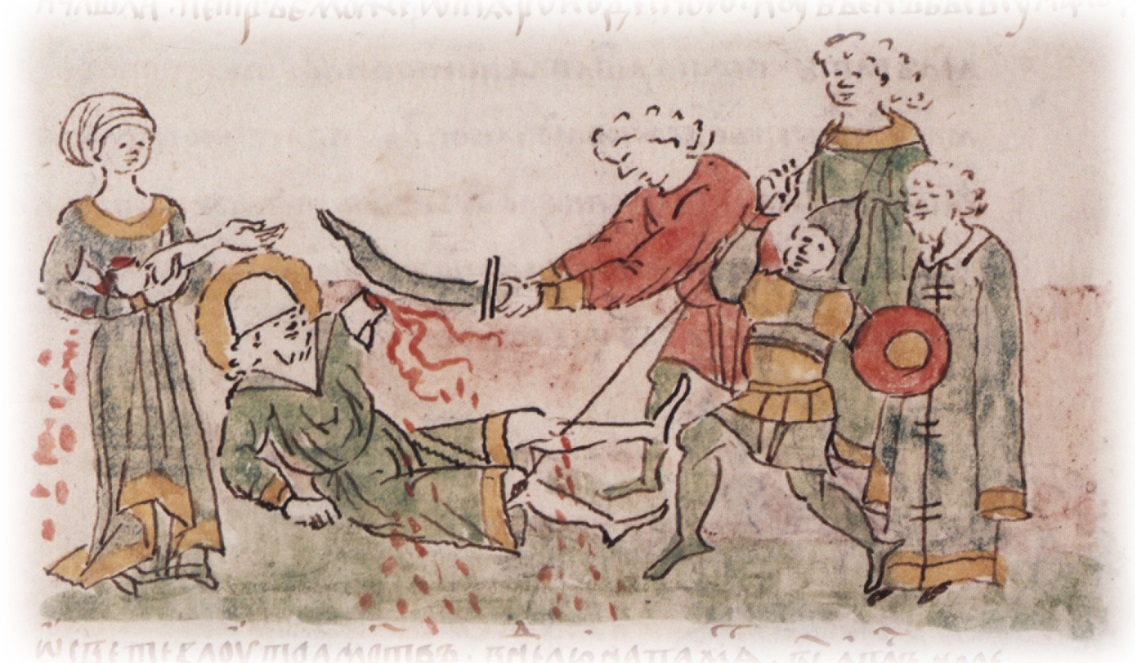 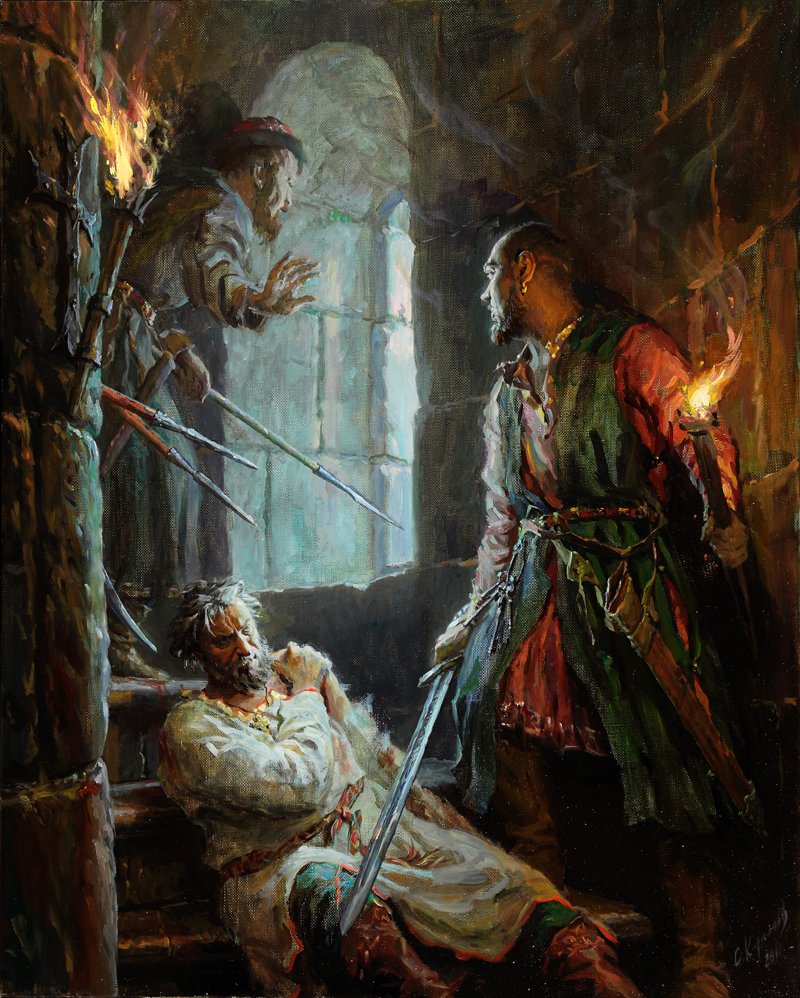 Перед Вами – жестокое убийство некого князя. Вверху – летописное изображение, внизу – современная картина. Опираясь на свои знания, ответьте на вопросы ниже:Назовите убитого князя. Назовите год убийства. Назовите его титул.Назовите фамилию семьи, бывшую инициатором его убийства.Назовите резиденцию князя, в которой произошло убийство.Ответы:Андрей Боголюбский1174 г.Великий князь ВладимирскийКучковичиБоголюбовоРисунок 2.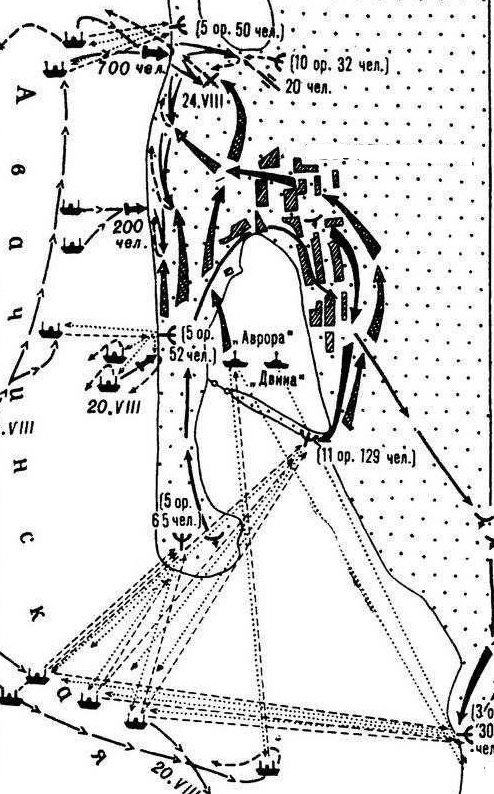 1. Назовите город, карта обороны которого Вам представлен. 2. Назовите войну, в ходе которой произошла данная оборона. 3. Назовите, год обороны города. 4. Назовите руководителя обороны города.5. После эвакуации этого города, его жителями и гарнизоном был построен другой город, в устье реки Амур. Назовите этот город. Ответ: ПетропавловскКрымская война1854. Завойко / Василий Завойко. Николаевск / Николаевск-на-АмуреЗадание №7. Задание на анализ документов. Прочтите отрывок из документа и ответьте на вопросы (по 5 баллов за каждый верный ответ. Всего баллов за задание –15).Фрагмент научного исследования Г.А. Герасименко: «Выступая на VII съезде партии Народной свободы, кн. Е.Н. Трубецкой так характеризовал обстановку в стране, сложившуюся после свержения самодержавия: «Все мы говорили, что нужно, наконец, восстановить единовластие. Но на самом деле у нас (в Петрограде – Г.Г.) двоевластие, а на местах иногда и десятивластие». На власть претендовали все классы и партии, организации и учреждения, и соотношение сил между ними складывалось разное, а потому и структура власти оказывалась достаточно пестрая. В аналитическом докладе, подготовленном Временным комитетом Государственной думы …, отмечалось: «Постоянно наблюдалось и наблюдается до сих пор стеснение одними органами других, конкуренция власти, непомерное расширение своих функций, вмешательство одних в круг деятельности других. Часто городской (общественный исполнительный – Г.Г.) комитет заседает рядом с Думой и не признает ее. Она выносит свои решения, он – свои, Совет солдатских и рабочих депутатов – свои». Между тем наиболее реальными претендентами на местную власть …выступали общественные исполнительные комитеты, институт комиссаров <…> правительства и Советы».1. Назовите наиболее известное название партии Народной свободы. Назовите ее лидера и наиболее известные положения ее программы.2. Укажите название правительства, пропущенное в последней строке текста. Укажите, какие события и в какой мере способствовали изменению его состава.3. В чем заключалась суть политического режима под названием «двоевластие»? Когда и в результате каких событий этот режим прекратил свое существование?Ответы.1. Кадеты (партия кадетов). Лидер партии – П.Н. Милюков.Основные положения программы: – равенство всех российских граждан без различия пола, религии и национальности;– свобода совести, слова, печати, собраний, союзов; неприкосновенность личности и жилищ; свобода культурного самоопределения национальностей;– конституция с ответственным перед народными представителями, министерством;– всеобщее избирательное;– независимый суд;– бесплатная передача крестьянам земель государственных, удельных, кабинетских и монастырских; принудительный выкуп в их пользу части земель частновладельческих «по справедливой оценке»;– 8-часовой рабочий день, «где его введение возможно»;– всеобщее бесплатное и обязательное начальное образование.– культурное самоопределение всех наций и народностей;– унитарное устройство России (за исключением Польши и Финляндии), провозглашение принципа «единой и неделимой России».2. Временное правительство:Апрельский кризис: уход из правительства Милюкова и Гучкова. Формирование первого коалиционного состава правительства.Июльский кризис: смена Председателя правительства Львова на Керенского. Формирование второго коалиционного правительства. Корниловский мятеж: падение влияния правительства, формирование в его рядах Директории во главе с Керенским.3. Двоевластие – период российской истории марта-июля 1917 г. когда верховная власть в стране принадлежала Временному правительству и Петроградскому Совету.Двоевластие прекратилось во время июльского кризиса, во время которого, боясь взять всю власть в стране в свои руки, Петроградский Совет объявил о признании неограниченных полномочий второго коалиционного Временного правительства.Задание №8. Историческое эссе. (общее количество баллов – 25)Вам предстоит работать с несколькими предложенными темами, относящимся к различным периодам русской истории. Выберите из них одно, которое станет темой Вашего сочинения-эссе. Ваша задача – высказать и аргументировать свою позицию по данному вопросу.1. Святослава Игоревича прозвали «Александром Македонским Восточной Европы». А кем все же был этот князь: агрессивным военным авантюристом или героическим защитником интересов Руси? 2. Объединение русских земель вокруг Москвы в XIV-XV вв. не имело альтернатив. Противники Москвы изначально не имели шансов в борьбе за политическое первенство.3. Смутное время до неузнаваемости изменило нашу страну. Можно ли считать Россию XVI и Россию XVII вв. во многом непохожими государствами?4. В период «эпохи дворцовых переворотов» Россия проводила в целом неудачную внешнюю политику, не добившись серьезных внешнеполитических успехов.5. Александр I боялся результатов своего реформаторского курса, что и предопределила незавершенность реформ данного российского монарха.6. Первая российская революция (1905-1907 гг.) окончилась поражением революционных сил. Никаких серьезных изменений в социально-экономической и политической сферах государства не произошло.7. Падение монархии в России в 1917 г. было исключительно «заслугой» участия Российской империи в Первой мировой войне.8. Индустриализация и коллективизация в СССР 1920-30-х гг. были бедствием для страны и торжеством советского тоталитаризма.9. Без помощи союзников по антигитлеровской коалиции СССР не смог бы выстоять в самый тяжелый период Великой Отечественной войны в 1941-1942 гг.10. Внешнеполитический курс, осуществляемый советским руководством в годы «Перестройки» был вполне продуманным и отвечал интересам страны.Критерии для написания эссе:1. Обоснованность выбора темы (объяснение выбора темы и задач, которые ставит перед собой в своей работе участник). 2. Творческий характер восприятия темы, ее осмысления, связность и логичность повествования.3. Грамотность использования исторических фактов и терминов.4. Четкость и доказательность основных положений работы.5. Знание различных точек зрения по избранному вопросу.За каждый критерий выставляется – 5 баллов.ОПЕРАЦИЯДАТАА). «Оверлорд»1). 30 сентябряБ). «Тайфун»2). 12 январяВ). «Уран»3). 19 ноябряГ). «Искра»4). 6 июня5). 23 июня6). 20 августаАБВГМОНАРХСОВРЕМЕННИКА). Василий III1). А. ВолынскийБ). Алексей Михайлович2). Митрополит КиприанВ). Николай I3). С. УваровГ). Петр II4). А. Ордин-Нащокин5). Г. Львов6). И. Берсень-БеклемишевАБВГРЕФОРМАТОРРЕФОРМАА). Н.Н. Новосильцев1). Создание Государственного СоветаБ). С.Ю. Витте2). Разработка «Уставной грамоты Российской империи»В). Н.Х. Бунге3). Отмена подушной податиГ). Д.А. Милютин4). Отмена внутренних таможен5). Введение винной монополии6). Введение всеобщей воинской повинностиАБВГ